PETUNJUK PRAKTIKUMAGROKLIMATOLOGI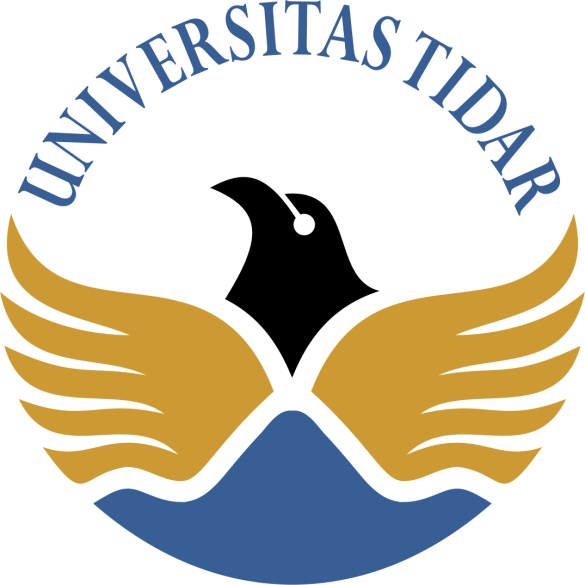 PROGRAM STUDI AGROTEKNOLOGIFAKULTAS PERTANIANUNIVERSITAS TIDARTAHUN 2017PENGENALAN ALAT-ALAT METEOROLOGI PERTANIANAlat pengukur curah hujan :Pengukur curah hujan biasaPengukur curah hujan otomatis.Alat pengukur kelembaban udara.PsyhometerSling Psyhometer.ThermohygrometerThermohygrograf.HygrometerAlat pengukur suhu udara.Termometer biasaTermometer maksimumTermometer minimumTermometer tanahThermohygrografTermohigrometerTermometer Bola Basah-Bola KeringAlat pengukur Lama penyinaran dan  intensitas penyinaran matahari,Solarimeter type yordanSolarimeter  type Campbell - Stockes.Lux meterAlat pengukur kecepatan angin.Cup AnemometerHand anemometerAlat pengukur penguapan.Glass A evaporation panGabungan antara alat pengukur suhu dan kelembaban  udara.PENGENALAN CUACA MAKRO DAN MIKRO.Pengamatan cuaca makroCurah hujan :Pengukur hujan jenis biasa.Pemasangan.Alat dipasang dilapangan terbuka, jauh dari pohon / bangunanJarak penakar ke pohon / bangunan terdekat paling sedikit sama  dengan tinggi pohon / bangunan.Alat dipasang tegak lurus diatas kayu yang kokoh.Tingginya permukaan corong dari permukaan tanah 1,20 m.Cara Pengamatan.Setiap pagi jam 07.00 kran dibuka dan airnya ditampung dalam gelas. Penakar.Tinnginya curah hujan dapat dibaca dalam gelas penakar.Hujan kurang dari 0,5 mm dianggap tidak ada hujanKalau gelas penakar  pecah dapat diganti dengan gelas ukur biasa.jika luas penampung pengukur curah hujan 100 cm2 maka tiap 100 cc air hujan menunjukkan hujan setinggi 1 mm.Pengukur curah hujan otomatis.Pemasangan.Alat dipasang dilapangan terbuka, ajuh dari pohon/ bangunanJarak penakar ke pohon / bangunan terdekat paling sama dengan tinggi pohon.bangunanAlat dipasang tegak lurus.Cara pemasangan.Dipasang kertas grafik pada silinder yang dapat berputar teratur secara otomatis, karena daya sebuah jarum.Pengamatan dilakukan seminggu sekali dengan jalan mengganti kertas grafik tersebutSetiap kali pengamatan perlu dikontrol alat otomatisnya serta tinta pada penannya jangan sampai habis.III. Kelembaban  Udara.PsychometerPemasangan :Bola dari buah termo,eter dibungkus kain kassa dan bagian bawah dibuat lebih ( kira-kira 15 cm ) dibagian atas dari bola kain kassa di ikat supaya tidak jatuh, demikian pula bagian bawah, tetapi untuk bagian bawah ini tidak boleh terlalu kuat thermometer yang bolanya dibungkus disebut thermometer bola basah yang lain thermometer bola kering.Dua thermometer tali dipasang pada statif, kemudian statif diletakkan dalam sangkar meteo.Boker glass yang telah di isi air murni ditaruh dibawah thermometer bola basah, sehingga kain kasa berlebihan tadi masuk ke dalam air.Kain kasa harus dijaga tetap bersih dan air dalam boker glass harus selalu cukup.Cara Pengamatan :Pengamatan dilakukan 4 kali sehari yaitu : jam 07.00, 12.00, 16.00 dan jam 18.00.Mula - mula dibaca thermometer bola basah, kemudian bolakering.Termometer ini berskala  0,22 C, tetapi pembacaan dilakukan sampai 0,20 C.Sewaktu membaca mata pengamat harus setinggi ujung kolom air raksa.Lembab nisbi dapat dicari dalam table berdasarkan pembacaan bola  basah dan bola kering..Thermohygrometer ( portable)Pada waktu pengamatan alat harus terlindung daru pengaruh sinar matahari langsung, hujan dsb, atau dalam sangkar alat.Cara pengamatanAlat ini langsung menunjukkan kelembaban nisbi dan suhu udara.ThermohygrografCara Pemasangan-.    Dipasang kertas grafik pada silinder yang dapat berputar teratur secara otomatis           karena daya sebuah jam.Pengamatan dilakukan setiap hari dengan mengganti kertas grafikSetiap pengamatan perlu dikontrol alat otomatis serta tinta pada penanya.Hyrografh.     Cara pengamatan :Lembab nisbi langsung dapat dibaca pada kertas grafikSetiap  pengamatan perlu dikontrol alat otomatis serta tinta pada penanya.III. Suhu Udara.1, Termometer biasaPemasanganAlat dipasang dalam sangkar alat ( sangkar meteo )Letak thermometer tegak lurus dengan bagian bolanya dibawahCara PengamatanSuhu udara dapat dibaca pada skala thermometerPada waktu membaca mata pengamat harus setinggi permukaan kolom air raksa.Pengamatan dilakukan sehari 4 kali yaitu : Jam 07.00, jam 12.00, jam 16.00, jam 18.00., Ternometer maksimum dan minimPemasangan.Alat dipasang dalam sangkar meteoLetak thermometer maksimum dalam sangkar miring dengan bagian bolanya lebih rendah dari bagian yang lain.Letak thermometer ,minimum harus betulbetul mendatar.Cara Pengamatan-. Suhu maksimum dapat dibaca pada skala tepat permukaan     air  raksa.- Suhu minimum dapat dibaca pada skala tepat pada ujung indeks   yang berdekatan dengan kolom alcoholPengamatan dilakukan setiap sore hari jam. 16.00.Termometer tanah.Cara Pengamatan.Masukkan thermometer tanah kedalamnya.Isilah lagi lubang antara thermometer dan tanah asli dengan tanah hasil galian.Suhu tanah dalam kedalaman tertentu dapat dibaca pada skala termometer.Untuk suhu permukaan tanah, digunakan khusus termometer permukaan tanah.Thermohygrometer.Cara pengamatan : Idem II. 3.ThermohygrographCara Pengamatan : idem II. 4.IV. Panjang / intensitas penyinaran.Solarmeter type Yordan.Pemasangan :Alat dipasang diatas beton yang cukup kuat, dengan bagian atasnya dibuat mendatar.Pemasangan solarimeter sedemikian rupa sehingga :Tanah U –S dari alat sesuai dengan U – S ditempat pemasanganTutup kotak selalu menghadap katulistiwaAlat dicondongkan ke katulistiwa.Miringnya terhadap vertical tergantung lintang tempat pengamatan ( Yogyakarta ± 7 LS )Dalam kotal dipasang kertas pias.1.2 Cara Pengamatan.	- Setiap sore hari jam 18.00 kertas pias diganti.           -  Noda yang terjadi pada kertas pias di ukur panjangnya, hasilnya                diperbandingkan dengan lamanya penyinaran yang sesungguhnya                 dinyatakan dalam persen.Solarimeter Type Combell – Stokes.Pemasangan :Alat dipasang diatas beton yang cukup kuat dengan bagian atas dibuat mendatar.Solarimeter dipasang sedemikian rupa sehingga :Bagian bawah dari alat harus betul - betul mendatar diatut dengan leveling.Mangkuk temapt pemasangan kertas pias harus menunjuk arah timur – barat.Alat vertical tergantung lintang tempat pengamatan.Cara pengamatan :Tiap sore jam 18.00 kertas pias diambil dan diganti yang baru.Kertas pias ada 3 macam.Yang berbentuk lurus.Yang berbentuk bengkok pendekYang berbentuk bengkok panjang.Dibagian mana harus dipasang dan kapan dipasang tergantung tempat pengamatan.Panjang penyinaran yang sesungguhnya untuk tempat pengamatan pada saat itu.Actinograph.Pemasangan :Alat dipasang diatas tiang beton yang cukup kuat dengan bagian atas dibuat mendatar, dan ditempat yang terbuka.Cara Pemasangan :Pengamatan dilakukan tiap sore hari jam 18.00 dengan mangambil kertas grafik pada silinder yang dapat berputar secara otomatis, kemudian diganti yang baru.Peletakkan ujung perlu dikontrol alat otomatis serta tinta.Setiap pengamatan perlu dikontrol alat otomatis serta tinta pena jangan sampai habis..Kecepatan angin.Cup Counter Anemometer ( stationer )Pemasangan :Alat dipasang diatas tiang yang tingginya kira - kira 10 meter.Pemasangan ditempat yang terbuka, jarak benda yang terdekat paling sedikit 10 kali tinggi benda tersebut.:Cara pengamatann :Tiap pagi jam 07.00 dibaca angka yang terlihat pada alat 10 meter..Kecepatan angin / kesatuan waktu = besar pembacaan kedua diurangi pembacaan pertama dibagi lama waktu antara dua pengamatan. Tersebut.Hand Anemometer ( portable ).Cara pengamatan :Kecepatan angin per detik dapat dibaca pada penerapan.VI. Penguapan.Glass A Evaporator pan.Pemasangan :Balok yang telah disusun ( dirangkai ) diletakkan diatas tanah terbuka.Pan diletakkan diatasnya, kemudian di isi air tidak sampai penuh1,2. Cara pengamatan :Mula -  mula ujung dari hook ( kali ) dipasang tepat menyentuh permukaan air, dan tinggi air dibaca pada temapt menara.Setelah waktu tertentu ( hari berikutnya ), kalau terjadi penguapan, ujung hook akan terletak diatas permukaan air.Ujung hook dikembalikan tepat pada permukaan air lagi.Pada saat itu dibaca lagi tinggi permukaan air pertama dikurangi dengan tinggi air pada pengamatan ke dua ( satuan mm ).Apabila ada hujan bias diperhitungkan dengan benyaknya curah hujan asal tidak sampai melewati menara.Pengamatan Cuaca Mikro :Alat – alat :TermohygrometerHand AnemometerSling PsyhrometerTermometer tanah.Cara Kerja  :Memilih dua tempat yang keadaanya berbedaDengan menggunakan alat - alat tersebut diamati suhu udara.Kelembaban, kecepatan angin dan suhu tanah.Penggunaan alat tersebut harus terlindung dari sinar matahari atau hujan, hasil pengamatan dua tempat tersebut dibandingkan.Data penggamatan cuaca makro.Suhu dan kelembaban udaraCurah hujanPanjang / intensitas penyinaran.Data penggamatan cuaca mikro.Dari hasil pengamatan acara II B dibuat grafik hubungan antara waktu pengamatan dengan suhu udara, suhu tanah dan kelembaban udara.Bandingkan dua tempat tersebut.Menentukan iklim suatu tempat..Data utama yang dikumpulkanJumlah curah hujan bulananJumlah hari hujan bulanan.Rata - rata suhu udara maksimum bulanan  Rata - rata suhu udara minimum.Rata - rata kelembaban udara rekatif bulanan  mum bulanan.Rata - rata kecepatan angin bulananMasing-masing minimal 5 tahun.Data pelengkap yang perlu dicatat :Tinggi temaptMacam tanaman keras yang ada disekitarnya temapt pengamatan Berdasarkan data yang diperoleh tentukan type iklim daerah tersebut menurut  cara klasifikasi iklim oleh :-. Smith & Ferguson-  Koppen-  Morh-  Oldemand		   4. Buatlah uraian hubungan type iklim tersebut dengan keadaan tanaman Dan pola tanam daerah tersebut. Dan plotingkan pendugaan pola   pergiliran tanamannya selama satu tahunTABEL UNTUK MENDAPATKAN LEMBAB NISBIDARI HASIL PERALATAN SUHUBOLA BASAH DAN BOLA KERING.Contoh :Pembacaan suhu bola kering	tbk = 27, 8o C.Pembacaan suhu bola basah      tbb = 23,  0o  C.Selisiah tbk – tbb “                  =    4,8o CDari hasil pengamatan ini, lembab nisbi dapat dicari  pada halaman sbb. :t bb            = 230.  C tbk – tbb “  = 4,8  C                          lembab nisbi = 61 %Untuk tekanan-tekanan rendah antara : 867 mb sampai 1000 mb diperlukan koreksi sebagai berikut :KOREKSI UMUM KETINGGIAN( dalam prosentase )Contoh II : ……..Misal dari contoh L. diketahui tekanan pada saat itu :900 mb, maka R.H. nya 61 % H 1 %  = 62 %+) 1 % didapat dari table koreksi : dari kolom t-t ‘  : 400C.                  TABEL LEMBAB NISBI DALAM PROSENTASE              LEMBAB   NISBI   DALAM  PROSENTASE           LEMBAB  NISBI   DALAM  PROSENTASELampiran 1 : Jadwal praktikum Jadwal sewaktu-waktu bisa berubah, akan diberitahukan lebih lanjutMahasiswa yang mengulang , dimohon menghubungi penanggungjawab untuk menetapkan jadwal praktikumnya.						Magelang 12 April 2017						Penanggungjawab Praktikum						HistoriawatiLampiran 2. Format Laporan AgroklimatologiHalaman sampul ( judul sesuai dengan jadwal praktikum  “ Pengenalan Alat Ukur ........”Pendahuluan  ( latar belakang, tujuan, manfaat)Tinjauan Pustaka ( sesuai dengan judul )Pembahasan : gambar yang sudah disempurnakan dan ulasannyaDaftar pustakaLampiran  berisi  gambar sementara yang sudah diacc asisten praktikumPendahuluan s/d daftar pustaka ditulis tanganPengumpulan laporan setiap minggu, untuk mengikuti praktikum minggu berikutnya.t-t'Temperatur bola  basahTemperatur bola  basahTemperatur bola  basahTemperatur bola  basahTemperatur bola  basah0050100150200250300000000002321111044322111654322118643221110543221112%5432211T - T'TEMPERATUR BOLA  BASAHTEMPERATUR BOLA  BASAHTEMPERATUR BOLA  BASAHTEMPERATUR BOLA  BASAHTEMPERATUR BOLA  BASAHTEMPERATUR BOLA  BASAH0123456789100,01001001001001001001001001001001000.296969797979797979797970.491929393939394949494940.687888990909091919292920.884858687878888898989891.080818283838485858686871.276787980808182828383841.473748077777879808181821.670717274757677777879791.867686971727374757676772.064656671737374727374752.261626465666869707172732.458606163646566686970712.655575860616364656667682.853545658596062636465663.050525355575860616263643.247495153545658596061633.445474850525456575860613.642444648505254555658593.840424446485052535456574.038404244464850515354554.236384042444648505153544.434363840424446484951524.632343739414244464849514.830333537384143454648495.028313335373941434546485.226293234363840424345465.424273032343638404243455.623262931333537384042436.020232628303234363840416.219222427293133353738406.418202325282921332537396.616162224262830323436386.81518212325272931333537T - T'TEMPERATUR BOLA  BASAHTEMPERATUR BOLA  BASAHTEMPERATUR BOLA  BASAHTEMPERATUR BOLA  BASAHTEMPERATUR BOLA  BASAHTEMPERATUR BOLA  BASAH111213141516171819200,01001001001001001001001001001000.2979797979798989898970.4949495959595969696960.6929292929393939393930.8909090909191919191911.0878788888989898989891.2848586868787878788881.4828383838484858586861.6808081818282 84 8484841.8777879798080818182822.0757677777878797980802.2737475767777777878792.4717273747575757676772.6697071727373747475752.8676869707171727273733.0656667686969707171723.2646566676768686970703.4626364656666676768693.6606162636464656667673.8585961616262636465664.0575859606161626364644.2555758595959606162634.4545556575858596061624.6525354555657585959604.8505253545555565758595.0495051535354555657585.2474950515253545556565.4464849505151525354555.6454647494950515253545.8434546474849505152536.0424445464748495051526.2414344454647484950516.4404143444546474849506.6394042434445464748496.838394142434445464748T - T'TEMPERATUR BOLA  BASAHTEMPERATUR BOLA  BASAHTEMPERATUR BOLA  BASAHTEMPERATUR BOLA  BASAHTEMPERATUR BOLA  BASAHTEMPERATUR BOLA  BASAH0123456789107.01417 2022242628303234357.2 1316 1821232527293133347.41215 1720222426283032337.6 1114161921232527293132 7.810 13 1518202224262830328.09 121417192123252729318.28 111316182022242628308.47 101315171921232527298.67 91214161821232526288.0 6 81114161820222425279.0581012151719212325269.2479121416182022249.469912141618202223259..8257101314161820222410.0247101214161820212310.2--691113151719202210.4--691113151719202210.6--581012141618192110.8--581012141618192011.0--47911131517182011.2--47911131517182011.4--36810121416171911.6--36810121416171811.8--35791113151618T - T'TEMPERATUR BOLA  BASAHTEMPERATUR BOLA  BASAHTEMPERATUR BOLA  BASAHTEMPERATUR BOLA  BASAHTEMPERATUR BOLA  BASAHTEMPERATUR BOLA  BASAH111213141516171819207.0373839414243444546477.2363739404142434445467.4353638394041424344457.6 34353738394041424344 7.8333436373839404142438.0323335363738394041428.2313234353637383940418.4303133343536373839408.62030323335363738394029399.0282931323334353637389.2272830313234353636389.4262829303133343536379..6252729303132333435369.82526282930323334343510.02526272830313233343510.2 23252728293031323334 10.423242627282931323334 10.622242627282930313233 10.822232526272829303132 10,021232425272829303132 11.22122242526272829303011.42022232426272829303111.62021232426262728293011.81921202325262728292912.019202023242526272829NoTanggalKegiatan125 – 28 April 2017Asistensi22 – 5 Mei 2017Alat ukur Radiasi surya dan suhu38 – 12 Mei 2017Alat ukur suhu kelembaban udara dan tekanan udara415-19 Mei 2017Alat ukur curah hujan dan awan522 – 26 Mei 2017Alat  ukur angin  dan awan  penguapan629 Mei – 2 Juni 2017Responsi pengenalan alat72-9 Juni 2017Pengolahan data iklim812 – 16 Juni 2017Klasifikasi iklim93 – 15 Juli 2017Responsi setelah UAS Agroklimatologi ( pada tanggal yang sama)